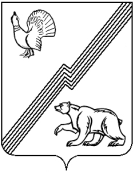 АДМИНИСТРАЦИЯ ГОРОДА ЮГОРСКАХанты-Мансийского автономного округа – Югры РАСПОРЯЖЕНИЕот__30 мая 2012                                                                                                                  №__258О проведении городских мероприятий, посвященных Дню защиты детейВ связи с празднованием Международного Дня защиты детей:1. Подготовить и провести на территории города Югорска праздничные мероприятия, посвященные Дню защиты детей, в соответствии с планом (приложение).2. Муниципальному бюджетному учреждению культуры «МиГ» (А.В. Кузнецова) организовать и провести 01 июня 2012 года в городском парке праздничное мероприятие для детей города Югорска.3. Муниципальному бюджетному учреждению «Центр досуга» (С.А. Касап)                    01 июня 2012 года организовать и провести в городском парке катание детей на фаэтоне.4. Рекомендовать отделу Министерства внутренних дел России по городу Югорску                               (В.В. Грабовецкий) (по согласованию) принять меры по обеспечению правопорядка сотрудниками отдела при проведении праздничных мероприятий в городском парке                    01 июня 2012 года с 10.00 до 13.00 час.5. Управлению культуры опубликовать план праздничных мероприятий в газете «Югорский вестник» и разместить на официальном сайте администрации города Югорска.6. Контроль за выполнением распоряжения возложить на заместителя главы администрации города Югорска Т.И. Долгодворову.Исполняющий обязанностиглавы администрации города Югорска                                                           Т.И. ДолгодвороваПриложениек распоряжениюадминистрации города Югорскаот 30 мая 2012 № 258ПЛАНмероприятий посвященных Дню защиты детей№МероприятиеСрок проведенияМесто проведенияОтветственные1.Туристический слет для воспитанников центра «Доверие»28.05.201214.00Музей под открытым небом «Суеват пауль»Бюджетное учреждение  ХМАО-Югры «Реабилитационный центр для детей и подростков с ограниченными возможностями «Надежда»2.Проведение праздничной  программы, посвященной Дню защиты детей: - трансляция тематической музыки;- открытие праздника;- работа маршрутных станций и площадок: «Игры Югорского двора», «Body Art», рисунок на асфальте, работа аниматоров;- «Праздник детства» театрализованный концерт с интерактивными играми;- розыгрыш призов и награждение;- закрытие праздничной программы01.06.20129.0010.30-10.4511.15-11.4511.15-11.4511.45-12.0012.00Городской паркМуниципальное бюджетное учреждение культуры «МиГ», Муниципальное бюджетное учреждение дополнительного образования детей «Детская школа искусств» 3.Открытие лагерей с дневным пребыванием детей и молодежных трудовых отрядов«Здравствуй, лето!»01.06.201210.30Городской паркМуниципальное автономное учреждение «МБТ «Гелиос», управление образования администрации города Югорска4.Игровая программа «Строим музей Великих сказочников» 01.06.201210.30Городской паркМуниципальное бюджетное учреждение «ЦБС города Югорска»5.Работа станции «Народные премудрости» для воспитанников летних оздоровительных площадок 01.06.2012с10.00 до 11.30Вход в городской парк со стороны  ТелеграфаМуниципальное бюджетное учреждение дополнительного образования детей «Детская школа искусств»6.Игровая эстафета «Здравствуй, лето!» среди детей посещающих лагеря с дневным пребыванием 01.06.201210.30Городской паркМуниципальное бюджетное учреждение   «ФСК «Юность», Муниципальное бюджетное учреждение СДЮСШОР «Смена»7.Катание на фаэтоне 01.06.201210.30Городской паркМуниципальное бюджетное учреждение «Центр досуга»8.Проведение всероссийской акции «Добровольцы -детям», проведение в рамках акции мероприятия «Веселый карнавал» 01.06.201211.00Муниципальное автономное учреждения ЦК «Югра -презент» БУ ХМАО -Югры «Реабилитационный центр для детей и подростков с ограниченными возможностями  «Надежда»9.Праздник посвященный  Дню защиты детей 01.06.201214.00Отделение педиатрии МЛПУ «ЦГБ»МЛПУ «Центральная городская больница»10.Посадка деревьев в рамках акции «Спасти и сохранить»01.06.201218.00МБУ «Дворец семьи» Муниципальное бюджетное учреждение «Дворец семьи» 11.Велопробег «Скажи жизни -да!» посвященный Дню защиты детей02.06.201210.00От городского паркаБюджетное учреждение  ХМАО-Югры «Реабилитационный центр для детей и подростков с ограниченными возможностями  «Надежда»12.Проведение акции «Безопасное детство» в рамках празднования Дня защиты детей 02.06.201215.00От ОГИБДД ОМВД России по городу ЮгорскуМуниципальное бюджетное учреждение «Дворец семьи», ОГИБДД ОМВД России по городу Югорску